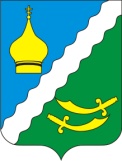 
РОССИЙСКАЯ ФЕДЕРАЦИЯРОСТОВСКАЯ ОБЛАСТЬМАТВЕЕВО – КУРГАНСКИЙ РАЙОНМУНИЦИПАЛЬНОЕ ОБРАЗОВАНИЕ«МАТВЕЕВО - КУРГАНСКОЕ СЕЛЬСКОЕ ПОСЕЛЕНИЕ»АДМИНИСТРАЦИЯ МАТВЕЕВО – КУРГАНСКОГОСЕЛЬСКОГО ПОСЕЛЕНИЯРАСПОРЯЖЕНИЕ № 7216 октября 2023 г.                                                                               п. Матвеев КурганОб исполнении плана реализации муниципальнойпрограммы Матвеево - Курганского поселения«Энергоэффективность и развитие энергетики на 2022-2030 годы» за 9 месяцев 2023 года.	В соответствии с постановлением Администрации Матвеево - Курганского поселения от 28.06.2018 № 137 «Об утверждении Порядка разработки, реализации и оценки эффективности муниципальных программ Матвеево - Курганского сельского поселения»,  распоряжением Администрации Матвеево - Курганского поселения от 08.10.2018 № 198 «Об утверждении Методических рекомендаций по разработке и реализации муниципальных программ Матвеево - Курганского поселения»,  распоряжением  Администрации Матвеево - Курганского поселения от 28.12.2022  №  94  «Об утверждении плана реализации муниципальной программы Матвеево – Курганского сельского поселения «Энергоэффективность и развитие энергетики  на 2022-2030 годы» на 2023 год:              1. Принять к сведению отчёт об исполнении плана реализации муниципальной программы Матвеево - Курганского поселения «Энергоэффективность и развитие энергетики» на 2022-2030 годы»  за 9 месяцев 2023 года согласно приложению.             2. Настоящее распоряжение вступает в силу со  дня его подписания.           3. Контроль за  исполнением  оставляю за собойГлава Администрации Матвеево-Курганского сельского поселения                                              Г.В.ЩетковаПриложение к распоряжению от  16.10.2023 г  № 72ОТЧЕТоб исполнении плана реализации муниципальной  программы  «Энергоэффективность и развитие энергетики на 2022-2030 годы» за 9 месяцев 2023 года№ п/пНомер и наименование 
<4>Ответственный 
 исполнитель, соисполнитель, участник
(должность/ ФИО) <1>Ожидаемый результат  (краткое описание)Фактическая дата начала реализации 
Фактическая дата окончания реализации, наступления контрольного событияРасходы  бюджета поселения на реализацию муниципальной  программы, тыс. рублейРасходы  бюджета поселения на реализацию муниципальной  программы, тыс. рублейРасходы  бюджета поселения на реализацию муниципальной  программы, тыс. рублейОбъемы не освоенных средств и причины их не освоения<2>№ п/пНомер и наименование 
<4>Ответственный 
 исполнитель, соисполнитель, участник
(должность/ ФИО) <1>Ожидаемый результат  (краткое описание)Фактическая дата начала реализации 
Фактическая дата окончания реализации, наступления контрольного событияпредусмотреномуниципальной  программойПредусмотрено сводной бюджетной росписьюфакт на отчетную дату Объемы не освоенных средств и причины их не освоения<2>12345678910Подпрограмма «Энергосбережение и повышение энергетической эффективности5,05,00,05,01.Основное  мероприятие 1.1  «Мероприятия по замене ламп накаливания и других неэффективных элементов систем освещения, в том числе светильников, на энергосберегающие ( в том числе не менее 30 процентов от объема на основе светодиодов) в рамках подпрограммы «Энергосбережение и повышение энергетической эффективности Матвеево-Курганского сельского поселения» муниципальной программы «Энергоэффективность и развитие энергетики»Администрация   Матвеево-Курганского сельского поселенияПовышение комфортности проживания граждан, соответствие многоквартирных домов нормативно-техническим требованиям01.01.202331.12.20235,05,00,05,0Итого по муниципальной программе:5,05,00,05,0